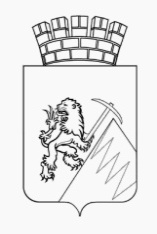 Сведенияо доходах, расходах, об обязательствах имущественного характера муниципальных служащих Губахинской городской Думы, а также супругов и несовершеннолетних детей за отчетный период с 01 января 2018 года по 31 декабря 2018 года, размещаемые на официальном сайте Губахинского городского округа в порядке, утвержденным решением Губахинской городской Думы  от 04.04.2013 года № 68 «Об утверждении Порядка размещения в информационно-телекоммуникационной сети Интернет на официальном сайте Губахинского городского округа сведений, предоставляемых в соответствии с законодательством о противодействии коррупции»                                                                                                                                                                                                            05.09.2019 годИнформация для размещения в информационно-телекоммуникационной сети Интернет на официальном сайте Губахинского городского округа, в соответствии с законодательством о противодействии коррупции№ п/пФамилия, имя, отчестводолжностьОбщая сумма декларированного годового дохода  за 2018 г. (руб.)Перечень объектов недвижимого имущества, принадлежащих на праве собственностиПеречень объектов недвижимого имущества, принадлежащих на праве собственностиПеречень объектов недвижимого имущества, принадлежащих на праве собственностиПеречень объектов недвижимого имущества, принадлежащих на праве собственностиПеречень транспортных средств, принадлежащих на праве собственности (вид, марка)№ п/пФамилия, имя, отчестводолжностьОбщая сумма декларированного годового дохода  за 2018 г. (руб.)Вид объектов недвижимостиПлощадь (кв.м)Страна расположенияСтрана расположенияПеречень транспортных средств, принадлежащих на праве собственности (вид, марка)1234567781Насибулина Олеся РабхатовнаПомощник председателя 416 775,09нетнетнетнетнет